 SHORT-TERM E-TENDER NOTICEShort-term e-tenders are invited through e-Procurement Process from eligible bidders  for empanelment of system integrator for supply, installation and commissioning of  local area networking under SWAN. Tender documents and other instructions can be downloaded and uploaded by the bidders through the portal https://etenders.chd.nic.in. Bidders are required to obtain digital signature certificate (DSC) from any authorized agency for submitting bid. The bidder must upload the scanned copy of required tender fee.Key DatesHowever for general information guidance and reference tender document can also be viewed and downloaded from www.spicindia.com website______________________________________________________________________________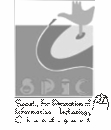 